Workforce Resource Inc.USDA NONDISCRIMINATION STATEMENT (SNAP/FOODSHARE AND FDPIR ONLY)In accordance with Federal civil rights law and U.S. Department of Agriculture (USDA) civil rights regulations and policies, the USDA, its Agencies, offices, and employees, and institutions participating in or administering USDA programs are prohibited from discriminating based on race, color, national origin, sex, religious creed, disability, age, political beliefs, or reprisal or retaliation for prior civil rights activity in any program or activity conducted or funded by USDA.Persons with disabilities who require alternative means of communication for program information (e.g. Braille, large print, audiotape, American Sign Language, etc.), should contact the agency where they applied for benefits: Workforce Resource Inc, Kathy Talford, EO Coordinator/LEP Coordinator at 877-711-9390, #1011.  Individuals who are deaf, hard of hearing or have speech disabilities may contact USDA through the Federal Relay Service at (800) 877-8339 or the EO Coordinator at WRI using WI Relay  (800) 947-3529.  Additionally, program information may be made available in languages other than English. Contact the EO Coordinator listed above.To file a program complaint of discrimination, complete the USDA Program Discrimination  Complaint Form, (AD-3027) found online at:  http://www.ascr.usda.gov/complaint_filing_cust.html, and at any USDA office, or write a letter addressed to USDA and provide in the letter all of the information requested in the form. To request a copy of the complaint form, call (866) 632-9992. Submit your completed form or letter to USDA by:(1)  	mail: U.S. Department of AgricultureOffice of the Assistant Secretary for Civil Rights 1400 Independence Avenue, SWWashington, D.C. 20250-9410;(2)    	fax: (202) 690-7442; or(3)    	email: program.intake@usda.gov.This institution is an equal opportunity provider.8-2019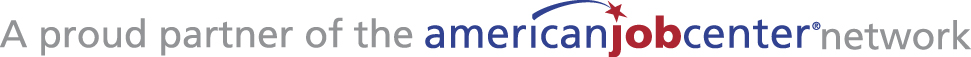 